Этапы нормального речевого развития ребенка:* К 1,5-2 годам в речи ребенка появляются простые предложения, состоящие из двух, трех слов. В активной речи ребенка появляются первые прилагательные: «хороший», «плохой», «большой», «маленький». Не огорчайтесь, если они будут звучать как «хаёси, пахой, басёй, маикий, для некоторых детей такое произношение пока еще норма.* К 3 годам из речи ребенка уходит так называемое физиологическое смягчение (до этого малыш практически все согласные звуки произносил смягченно). Ребенок правильно воспроизводит гласные и все простые согласные звуки ([б], [б'], [п], [п'], [м], [м'], [т], [т'], [н], [н'], [к], [к'], [г], [г'], [в], [в'], [ф], [ф']), строит простые распространенные или даже сложносочиненные предложения с большим количеством грамматических ошибок. Он легко запоминает и рассказывает небольшие стишки. * К 4 годам малыш должен правильно произносит свистящие звуки [с], [с'], [з], [з'], использовать в речи сложноподчиненные предложения. Он с удовольствием рассказывает о том, что видел на прогулке или по телевизору, что ему прочитали. Не настаивайте, чтобы ребенок правильно произносил в этом возрасте звук [р]. Очень часто желание мамы и папы научить ребенка овладеть сложным звуком и неумение делать это приводят к возникновению серьезного нарушения звукопроизношения.* К 5 годам малыш должен правильно произносить шипящие звуки [ш], [ж], почти не допускать в речи грамматических ошибок, должен связно рассказать о том, что изображено на серии картинок или на одной картинке.* В 6 лет нормально развивающийся ребенок правильно произносит все звуки родного языка, практически не допускает в речи грамматических ошибок, владеет всеми формами устной речи: диалогической, монологической, контекстной и ситуативной.В последнее время резко возросло количество детей с речевыми проблемами. Все чаще встречаются дети с тяжелыми речевыми расстройствами. И родители обращаются к логопеду после 5 лет. Однако при тяжелых нарушениях речи к этому возрасту многое бывает упущено, приходится исправлять уже неправильно сложившееся языковое употребление. На что потребуется масса усилий, чтобы наверстать упущенное. А ведь период раннего детства является определяющим для становления речи.Почему это происходит? Практически все родители следят за физическим развитием своих детей. Чего не скажешь о речевом развитии. Каждый ребенок индивидуален, в том числе и в плане речевого развития. Существуют определенные сроки появления речи (рассмотрены выше). Если у ребенка наблюдается отставание в речевом развитии, это должно служить для родителей «звоночком». Надо внимательно наблюдать за дальнейшим речевым развитием и обращаться за консультацией к специалистам.Ведь всем известно, что от речевого развития зависит общее психологическое развитие и развитие познавательных процессов: памяти, мышления, воображения, внимания ребенка, формирование сферы межличностного взаимодействия.Правильная, красивая, связная речь – залог успешного обучения ребенка в школе, овладения им не только родным, но и иностранными языкамиправила:* С первых дней жизни ребенка должна окружать полноценная речевая среда.* Старайтесь правильно разговаривать с ребенком, называйте свои действия, предметы домашнего обихода своими именами, при этом чаще давайте малышу возможность видеть ваше лицо, наблюдать за вашей артикуляцией.*  Поощряйте любые попытки ребенка заговорить: ваш малыш заговорит только тогда, когда вы захотите его слушать. * Говорите с ребенком спокойно, короткими и доступными фразами, не переходите на «детский лепет», «сюсюканье» не допускайте «ненормативной лексики».* Уделяйте ребенку больше времени; чаще будьте рядом с малышом, в пределах его досягаемости, берите на руки: телесный контакт жизненно необходим.* Каждый день и на ночь читайте малышу; ни в коем случае не показывайте своей досады и нежелания, если ребенок попросит вас почитать; не раздражайтесь, если придется много раз читать одну и ту же книжку, которую ребенок особенно полюбил; радуйтесь, что он уже книголюб и имеет собственные пристрастия. * Не поправляйте речь ребенка, просто повторите ту же фразу правильно. * Поощряйте любопытство, стремление задавать вопросы, для этого отвечайте на каждый детский вопрос. * Не сравнивайте ни малыша, ни его речь с другими детьми.Помните, само собой ничего не происходит! Обеспечьте своему ребенку необходимые условия для успешного развития.Многие исследователи в разные годы неоднократно подчеркивали: не надо ждать, когда закончится процесс развития речи ребенка, - необходимо оказывать ему разностороннюю помощь до завершения этого процесса, способствуя, таким образом, предупреждению возможных речевых расстройств. Своевременное и полноценное формирование речи в дошкольном детстве – одно из основных условий нормального развития ребенка.Муниципальное казенное учреждение «Социально-реабилитационный центрдля несовершеннолетних»Таштагольского района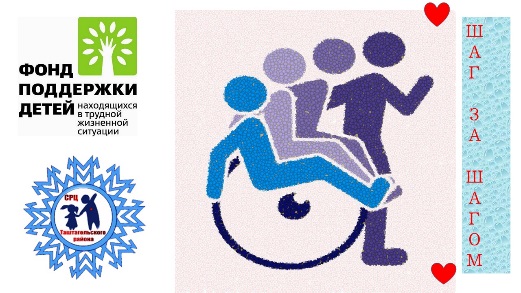 Советы логопеда для родителейна тему:«Этапы нормального речевого развития ребенка»Логопед Кусургашева Наталья ГеннадьевнаГ. Таштагол 2021г.